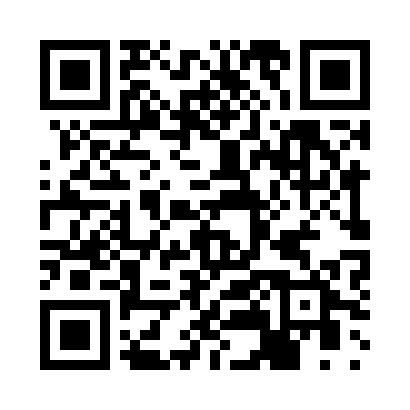 Prayer times for Acheroynes, GreeceWed 1 May 2024 - Fri 31 May 2024High Latitude Method: Angle Based RulePrayer Calculation Method: Muslim World LeagueAsar Calculation Method: HanafiPrayer times provided by https://www.salahtimes.comDateDayFajrSunriseDhuhrAsrMaghribIsha1Wed4:436:241:196:138:159:492Thu4:416:231:196:138:169:513Fri4:396:211:196:148:179:524Sat4:386:201:196:148:179:545Sun4:366:191:196:158:189:556Mon4:356:181:186:158:199:567Tue4:336:171:186:168:209:588Wed4:326:161:186:168:219:599Thu4:306:151:186:178:2210:0010Fri4:296:141:186:178:2310:0211Sat4:276:131:186:188:2410:0312Sun4:266:121:186:188:2510:0413Mon4:246:111:186:198:2610:0614Tue4:236:101:186:198:2710:0715Wed4:226:091:186:208:2810:0816Thu4:206:081:186:208:2910:1017Fri4:196:071:186:218:2910:1118Sat4:186:071:186:218:3010:1219Sun4:176:061:186:228:3110:1420Mon4:156:051:186:228:3210:1521Tue4:146:041:186:238:3310:1622Wed4:136:041:196:238:3410:1723Thu4:126:031:196:248:3510:1924Fri4:116:021:196:248:3510:2025Sat4:106:021:196:258:3610:2126Sun4:096:011:196:258:3710:2227Mon4:086:011:196:268:3810:2328Tue4:076:001:196:268:3910:2429Wed4:066:001:196:278:3910:2630Thu4:055:591:196:278:4010:2731Fri4:045:591:206:278:4110:28